Math 1								Name ______________________________5-6 Proofs with Coordinate Geometry							Date________I can prove or disprove a figure defined by given coordinates. 1.   Prove that the figure is or is not a parallelogram.  To prove this fact, we will need to prove that 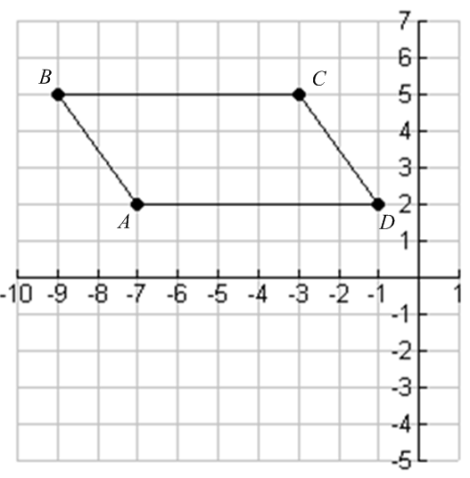       opposite sides are __________________.  How do we prove it?2.   Prove that the figure is or is not a parallelogram. 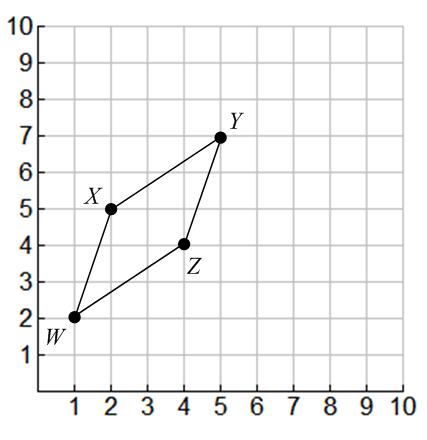 3.   Prove that the figure GHIJ  is or is not a parallelogram.     4.   Find a fourth point that will make parallelogram ABCD.      5.   Prove that the figure is or is not a rectangle.  To prove this, we will have to use the slopes of the sides to prove that all consecutive sides are ___________________ OR prove that the figure is a parallelogram and then use the slopes of the sides to prove one pair of consecutive sides are__________________.  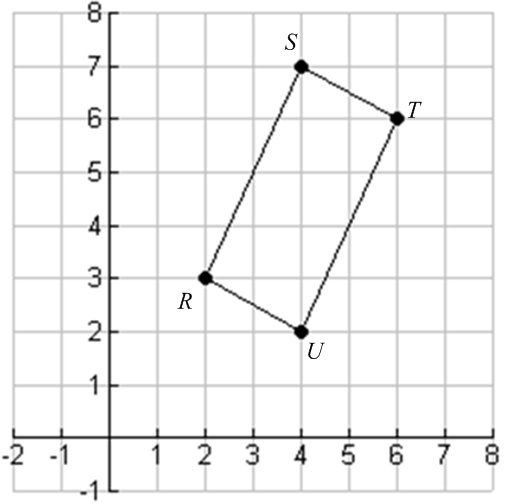 6.   Prove that the figure is or is not a rectangle.  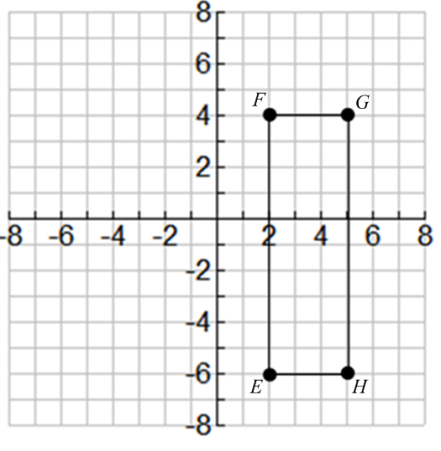 7.   Prove that the figure ABCD is or is not a rectangle.  	8.   Find a point K that makes the figure a rectangle, then prove that the figure is a rectangle.  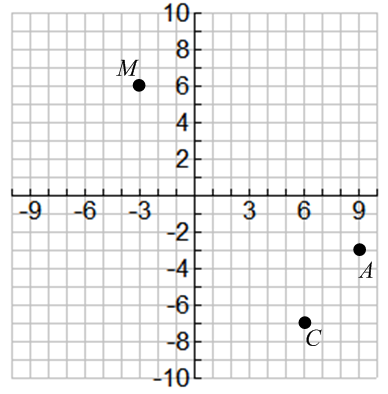 9.   Prove that the figure is or is not a rhombus.  To prove this, show that that all sides are ___________ OR prove that it is a parallelogram and one set of consecutive sides are ________________. 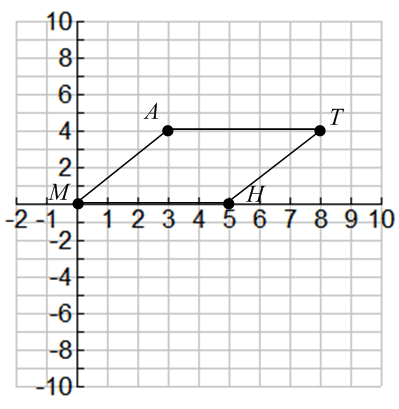 10.   Prove that the figure is or is not a rhombus. 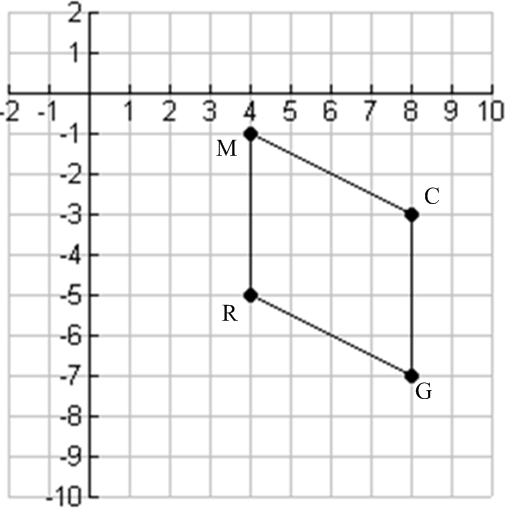 11.   Prove that the figure CATS  is or is not a rhombus.	 12.   Find a point D that makes the figure ABCD a rhombus, then prove that the figure is a rhombus.			13.   Prove that the figure is or is not a square.  To prove this, show that all sides are	_______________________ and adjacent sides are __________________________.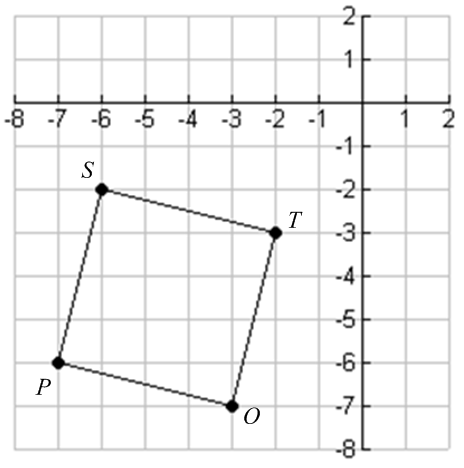 14.   Prove that the figure VEST  is or is not a square.  	15.   Prove that the figure is or is not a right triangle.  To prove this, show that one pair of consecutive sides are_______________________. 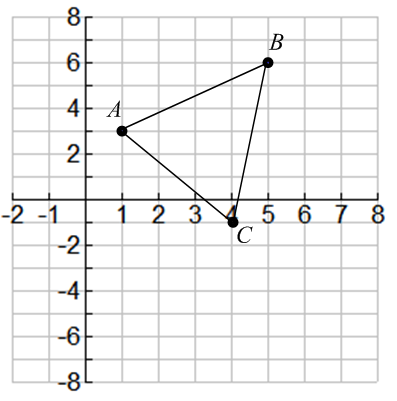 16.   Prove that the figure CAT  is or is not a right triangle.         